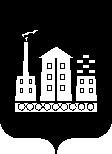 АДМИНИСТРАЦИЯГОРОДСКОГО ОКРУГА СПАССК-ДАЛЬНИЙ ПОСТАНОВЛЕНИЕ    02 ноября 2021 г.           г. Спасск-Дальний, Приморского края                  № 521-паО внесении изменений в постановление Администрации городского округа Спасск-Дальний  от 18 июля 2017 года № 343-па «Об утверждении муниципальной программы «Информатизация и обеспечение информационной безопасности городского округа Спасск-Дальний на 2017-2024 гг.»В соответствии со статьей 179 Бюджетного кодекса Российской Федерации, Федеральным законом от 06 октября 2003 года № 131-ФЗ «Об общих принципах организации местного самоуправления в Российской Федерации», Уставом городского округа Спасск-Дальний, постановлением Администрации городского округа Спасск-Дальний от 15 апреля 2014 года № 291-па «Об утверждении  Порядка принятия решений о разработке, формировании, реализации и проведении оценки эффективности муниципальных программ городского округа Спасск-Дальний», Администрация городского округа Спасск-ДальнийПОСТАНОВЛЯЕТ: 1. Внести в постановление Администрации городского округа Спасск-Дальний от 18 июля 2017 года № 343-па «Об утверждении муниципальной программы «Информатизация и обеспечение информационной безопасности Администрации городского округа Спасск-Дальний на 2017-2022 годы» (в редакции постановлений от 19 сентября 2017 года № 435-па, от 19 октября 2017 года                     № 481-па, от 13 декабря 2017 года № 573-па, от 02 августа 2018 года № 283-па, от    08 мая 2019 года № 195-па, от 30 октября 2019 года  № 458-па, от  30 апреля               2020 года № 208-па, от 06 августа 2020 года № 364-па, от 02 октября 2020 года             № 487-па, от 28 июня 2021 года № 324-па, от 28 июля 2021 года № 387-па) следующие изменения:1.1. в паспорте муниципальной программы:а) вторую графу девятой позиции изложить в следующей редакции:Объем финансирования Программы составляет 16863,255 тыс. рублей, из них: за счет средств бюджета городского округа Спасск-Дальний составляет 16863,255 тыс. рублей, в том числе:                                        2017 г. - 264,700 тыс. руб.   2018 г. – 1600,000 тыс. руб.         2019 г. – 2488,300 тыс. руб.         2020 г. – 5800,000 тыс. руб.         2021 г. – 2210,255тыс. руб.         2022 г. – 1500,000 тыс. руб.         2023 г. – 1500,000 тыс. руб.         2024 г. – 1500,000 тыс. руб.; 1.2. в разделе 6 Программы таблицу изложить в следующей редакции:  1.3. приложение к Программе изложить в следующей редакции (прилагается). 2. Административному управлению Администрации городского округа Спасск-Дальний (Моняк) настоящее постановление опубликовать в официальной печати и разместить на официальном сайте правовой информации городского округа Спасск-Дальний.   3. Контроль за исполнением настоящего постановления возложить на заместителя главы Администрации, руководителя аппарата Администрации городского округа Спасск-Дальний   Богинского Е.Э.Глава городского округа Спасск-Дальний                                             А.К. Бессонов                         Перечень основных мероприятий ПрограммыNп/пПоказатель(индикатор)(наименование)Ед.измеренияЗначения показателейЗначения показателейЗначения показателейЗначения показателейЗначения показателейЗначения показателейЗначения показателейЗначения показателейNп/пПоказатель(индикатор)(наименование)Ед.измерения2017 год2018год2019 год2020 год2021 год2022год2023год2024год12345678910111.Программа1.Программа1.Программа1.Программа1.Программа1.Программа1.Программа1.Программа1.Программа1.Программа1.Программа11Обеспеченность средствами антивирусной защитышт5969610010010010010012Обеспеченность операционными системамишт8201530555513Обновление парка компьютерной и оргтехникишт852230555514Обеспеченность средствами сетевого экранирования и фильтрации веб-адресовшт5939315015015015015015Внедрение межведомственного и внутреннего электронного документооборота в Администрации городского округа Спасск-Дальнийшт51020250101010Приложениек муниципальной Программе «Информатизация и обеспечение информационной безопасности городского округа Спасск-Дальнийна 2017-2023годы» (в редакции постановления Администрации городского округа Спасск-Дальний от 02.11.2021  № 521-па)МероприятияОбъем финансирования (тыс. руб.)Объем финансирования (тыс. руб.)Объем финансирования (тыс. руб.)Объем финансирования (тыс. руб.)Объем финансирования (тыс. руб.)Объем финансирования (тыс. руб.)Объем финансирования (тыс. руб.)ВсегоОтветственныйМероприятия(тыс. руб.)исполнительМероприятия(тыс. руб.)(срок исполнения)201720182019202020212022202320241234567891011Обновление парка компьютерной и оргтехники, серверного оборудования и их комплектующих, оборудования для видеонаблюдения107,500150,000117,0000,0000,0000,0000,0000,000374,500Муниципальное казённое учреждение «Хозяйственное управление Администрации городского округа Спасск -Дальний» (2017 – 2024 г.)Обновление парка компьютерной и оргтехники, серверного оборудования и их комплектующих, оборудования для видеонаблюдения0,0000,000717,0002020,000450,0000,0000,0000,0003187,000Администрация городского округа Спасск-Дальний(2017-2024 г.)Обновление парка компьютерной и оргтехники, серверного оборудования и их комплектующих, оборудования для видеонаблюдения0,0000,000717,0002020,000450,0000,0000,0000,0003187,000Администрация городского округа Спасск-Дальний(2017-2024 г.)Приобретение и сопровождение лицензионного программного обеспечения89,4001214,600924,600820,000868,000800,000800,000800,0006316,600Муниципальное казённое учреждение «Хозяйственное управление Администрации городского округа Спасск -Дальний» (2017 – 2024 г.)Приобретение и сопровождение лицензионного программного обеспечения89,4001214,600924,600820,000868,000800,000800,000800,0006316,600Муниципальное казённое учреждение «Хозяйственное управление Администрации городского округа Спасск -Дальний» (2017 – 2024 г.)Приобретение и сопровождение лицензионного программного обеспечения0,000130,400179,7001720,000582,255200,000200,000200,0003212,355Администрация городского округа Спасск-Дальний(2017-2024 г.)Приобретение и сопровождение лицензионного программного обеспечения0,000130,400179,7001720,000582,255200,000200,000200,0003212,355Администрация городского округа Спасск-Дальний(2017-2024 г.)Монтаж компьютерной сети и приобретение телекоммуникационного оборудования0,0000,0000,000500,0000,0000,0000,0000,000500,000Администрация городского округа Спасск-Дальний(2017-2024 г.)Монтаж компьютерной сети и приобретение телекоммуникационного оборудования0,0000,0000,000500,0000,0000,0000,0000,000500,000Администрация городского округа Спасск-Дальний(2017-2024 г.)Приобретение оборудования для сохранности устройств защиты информации и хранения данных, приобретение иного инвентаря0,0000,0000,00050,0000,0000,0000,0000,00050,000Администрация городского округа Спасск-Дальний(2017-2024 г.)Приобретение оборудования для сохранности устройств защиты информации и хранения данных, приобретение иного инвентаря0,0000,0000,00050,0000,0000,0000,0000,00050,000Администрация городского округа Спасск-Дальний(2017-2024 г.)Приобретение программных и аппаратных средств защиты информации, сертифицированных ФСТЭК России67,80065,0000,0000,0000,0000,0000,0000,000132,800Муниципальное казённое учреждение «Хозяйственное управление Администрации городского округа Спасск -Дальний» (2017 – 2024 г.)Приобретение программных и аппаратных средств защиты информации, сертифицированных ФСТЭК России67,80065,0000,0000,0000,0000,0000,0000,000132,800Муниципальное казённое учреждение «Хозяйственное управление Администрации городского округа Спасск -Дальний» (2017 – 2024 г.)Приобретение программных и аппаратных средств защиты информации, сертифицированных ФСТЭК России0,00040,000550,000550,000310,000500,000500,000500,0002450,000Администрация городского округа Спасск-Дальний  (2017-2024 г.)Приобретение программных и аппаратных средств защиты информации, сертифицированных ФСТЭК России0,00040,000550,000550,000310,000500,000500,000500,0002450,000Администрация городского округа Спасск-Дальний  (2017-2024 г.)Обучение и профессиональная переподготовка сотрудников отдела информатизации и информационной безопасности на специализированных курсах, участие в семинарах и конференциях0,0000,0000,000140,0000,0000,0000,0000,000140,000Администрация городского округа Спасск-Дальний (2017-2024г.)ИТОГО:264,7001429,6001041,600820,000868,000800,000800,000800,0006823,900Муниципальное казённое учреждение «Хозяйственное управление Администрации городского округа Спасск -Дальний» (2017 – 2024г.)ИТОГО:264,7001429,6001041,600820,000868,000800,000800,000800,0006823,900Муниципальное казённое учреждение «Хозяйственное управление Администрации городского округа Спасск -Дальний» (2017 – 2024г.)ИТОГО:0,000170,4001446,7004980,0001342,255700,000700,000700,00010039,355Администрация городского округа Спасск-Дальний  (2017-2024 г.)ИТОГО:0,000170,4001446,7004980,0001342,255700,000700,000700,00010039,355Администрация городского округа Спасск-Дальний  (2017-2024 г.)ВСЕГО:264,7001600,0002488,3005800,0002210,2551500,0001500,0001500,00016863,255